ГЛАВА  АДМИНИСТРАЦИИПОГРАНИЧНОГО   МУНИЦИПАЛЬНОГО   РАЙОНАПРИМОРСКОГО КРАЯРАСПОРЯЖЕНИЕ27.02.2018                                          п. Пограничный                                                     57Об организации   и проведении государственной итоговой аттестации в общеобразовательных организациях Пограничного муниципального района в 2018 годуВ соответствии с Федеральным законом от 29.12.2012 № 273-ФЗ «Об образовании в Российской Федерации», приказами Министерства  образования и науки Российской Федерации от 25.12.2013 № 1394 «Об утверждении Порядка проведения государственной итоговой аттестации по образовательным программам основного   общего   образования»   (с изменениями и дополнениями),   от   26.12.2013 № 1400 «Об утверждении Порядка проведения государственной итоговой аттестации по образовательным программам среднего общего образования» (с изменениями и дополнениями), в целях организации и проведения  государственной итоговой аттестации обучающихся, освоивших общеобразовательные программы основного общего и среднего  общего образования в Пограничном муниципальном районе  в 2018 году1.   Утвердить:1.1. План мероприятий по подготовке и проведению государственной итоговой аттестации обучающихся 9, 11 (12) классов общеобразовательных организаций  на  территории  Пограничного муниципального района в 2018 году (приложение № 1);1.2. Состав межведомственной комиссии по содействию в организации проведения государственной итоговой аттестации на территории Пограничного муниципального  района (приложение  № 2);1.3.  Положение  о межведомственной комиссии по содействию в организации проведения государственной итоговой аттестации на территории Пограничного муниципального  района (приложение № 3). 2.  Отделу     народного     образования     администрации     Пограничногомуниципального района (Панкова): 2.1. Организовать подготовку и проведение государственной итоговой аттестации в 2018 году для выпускников 9, 11-х (12-х) классов общеобразовательных организаций  Пограничного муниципального района; 2.2. Согласовать с отделом надзорной деятельности Пограничного муниципального района  управления надзорной деятельности  главного управления  МЧС России по Приморскому  краю (Кирсяев) вопрос проверки готовности пунктов проведения  экзаменов  (далее - ППЭ) к проведению государственной итоговой аттестации;2.3. Предоставить  до  15 августа 2018 года в администрацию Пограничного муниципального района  информацию о результатах проведения  государственной итоговой аттестации  в 2018 году.3. Мку «ХОЗУ администрации Пограничного муниципального района» (Шумакова) обеспечить доставку контрольно – измерительных материалов (далее - КИМ) ОГЭ из РЦОИ г. Владивосток, ул. Куйбышева 1, индивидуальных комплектов участников  ЕГЭ  из  Управления  специальной  связи  России  по  Приморскому краю г. Владивосток,  экзаменационных   материалов   единого государственного экзамена (далее – ЕГЭ)  и основного государственного экзамена (далее – ОГЭ)  в  ГАУ  ДПО  ПК  ИРО г. Владивосток.4. Рекомендовать: 4.1. Краевому  государственному бюджетному учреждению здравоохранения «Пограничная ЦРБ»  (Богородецкий) обеспечить  работу пунктов медицинской помощи и дежурство медицинских работников в ППЭ   в период  проведения  государственной итоговой аттестации.4.2. Отделу Министерства внутренних  дел России по  Пограничному муниципальному  району (Душкин)  обеспечить:4.2.1. Охрану общественного порядка в ППЭ  в период проведения государственной итоговой аттестации, а также безопасность при перевозках организованных  групп детей по маршрутам следования к ППЭ и обратно;4.2.2. Сопровождение доставки индивидуальных комплектов для участников ЕГЭ из Управления специальной связи России по Приморскому краю г. Владивосток в ППЭ и экзаменационных материалов из ППЭ в Региональный центр обработки информации ГАУ ДПО ПК ИРО г. Владивосток. 5. Контроль за исполнением настоящего распоряжения возложить на  заместителя    главы    администрации    Пограничного     муниципального    района Н.М. МихликГлава администрации муниципального района                                                                                   Н.А. Тодоров                                     В.В. Федореева21-5-77ПК № 7- 2 Администрации ПМР                                                                                                                                                                                                                               Приложение № 1                                                                                                                                                                                                                                                                                                         УТВЕРЖДЕН распоряжением    главы     администрации  Пограничного  муниципального   района    от _27.02 2018  № 57                                                                    План мероприятий  по подготовке  и  проведению государственной  итоговой аттестации  обучающихся  9,11 (12) классов общеобразовательных организаций Пограничного  муниципального  района  в 2018 году Приложение № 2                                                                                         УТВЕРЖДЕН распоряжением    главы     администрации  Пограничного  муниципального   района    от _____________ 2018  № ____                                                        Состав межведомственной комиссии по содействию в организации проведения                                                  государственной  итоговой  аттестации на территории                        Пограничного   муниципального  района в 2018 годуМихлик Н.М.        -  заместитель главы администрации Пограничного                                 муниципального  района,  председатель комиссии;Панкова Н.Г.        -  начальник  отдела народного образования  администрации                         Пограничного  муниципального  района, заместитель                      председателя комиссии;Федореева В.В.  - главный специалист по школам  отдела народного образования  администрации  Пограничного  муниципального  района, секретарь комиссии.Члены комиссии:Богородецкий А.В.     -  врио главного врача  КГБУЗ «Пограничная  ЦРБ» (по согласованию);Душкин А.Г. - начальник отдела министерства внутренних  дел России по  Пограничному  муниципальному  району (по согласованию).Приложение № 3                                                                                         УТВЕРЖДЕНО распоряжением   главы     администрации  Пограничного  муниципального   района    от _____________ 2018  №____               Положениео  межведомственной  комиссии  по  содействию  в  организации      проведения    государственной  итоговой аттестации на   территорииПограничного  муниципального  района     1. Настоящее Положение  определяет цель создания межведомственной комиссии  по содействию в организации проведения государственной итоговой аттестации на территории Пограничного муниципального  района (далее - комиссия) и  порядок её деятельности.     2. Комиссия создана в целях обеспечения взаимодействия территориальных органов государственной власти, органов местного самоуправления Пограничного муниципального  района, образовательных учреждений, иных организаций в решении вопросов, связанных с организацией и  проведением государственной итоговой аттестации на территории Пограничного муниципального  района.   3. Комиссия в своей деятельности руководствуется законодательством Российской Федерации, Приморского края, нормативно-правовыми актами Пограничного муниципального  района и настоящим Положением.        4. Комиссию возглавляет председатель, который руководит работой комиссии, утверждает план работы и подписывает протоколы её заседаний. В отсутствие председателя  комиссии его обязанности  исполняет  заместитель  председателя комиссии.   5. Заседания комиссии проводятся по мере необходимости. Заседание считается правомочным, если на нем присутствуют не менее 2/3 членов комиссии.   6. Решения  комиссии  принимаются открытым  голосованием простым большинством голосов присутствующих на заседании членов комиссии и оформляются протоколом. При равенстве голосов принятым считается решение, за которое проголосовал председательствующий на заседании. Особое мнение членов комиссии излагается в письменной форме и прилагается к решению комиссии.7. Решения комиссии носят рекомендательный характер.    8. Организационно - техническое обеспечение деятельности комиссии осуществляется отделом народного образования администрации Пограничного муниципального  районаЛИСТ СОГЛАСОВАНИЯпроекта постановления / распоряжения /Главы Пограничного муниципального района «Об организации и проведении государственной итоговой аттестации  в общеобразовательных организациях   Пограничного муниципального района в 2018 году» Постановление (распоряжение) разослать:1. Заместитель главы администрации Н.М. Михлик2. Отдел народного образования администрации муниципального района                                                 3.Отдел делопроизводства, контроля и кадров                                                                                                                                                               4.Муниципальное казённое учреждение «ХОЗУ администрации Пограничного муниципального района»;5.Отдел надзорной деятельности Пограничного муниципального района  управления надзорной деятельности  главного управления  МЧС России по Приморскому  краю; 6. Краевое государственное бюджетное учреждению здравоохранения «Пограничная ЦРБ»; 7.Отдел министерства внутренних  дел России по  Пограничному муниципальному  району;Готовил: ________________________________________________                   В.В. Федореева                                                        подпись                                                               (фамилия, инициалы)________________________               дата№ппОсновные направления  деятельностиСрок реализацииОтветственные исполнителиОтветственные исполнители1. Анализ проведения ГИА-9 и ГИА-11 в 2017 году.1. Анализ проведения ГИА-9 и ГИА-11 в 2017 году.1. Анализ проведения ГИА-9 и ГИА-11 в 2017 году.1. Анализ проведения ГИА-9 и ГИА-11 в 2017 году.1. Анализ проведения ГИА-9 и ГИА-11 в 2017 году.1Анализ результатов государственной итоговой аттестацииАвгуст-сентябрьРуководители образовательных организаций, Федореева В.В.Руководители образовательных организаций, Федореева В.В.2Выявление учителей, учащиеся которых получают стабильно низкие результаты во время прохождения ГИААвгуст-сентябрьРуководители образовательных организаций, Федореева В.В.Руководители образовательных организаций, Федореева В.В.3Предоставление итогов проведения ГИА-9 и ГИА-11 с анализом проблем и постановкой задач на конференции, семинарах, совете руководителей ОО и МО.Август-ноябрь 2017ОНО администрации Пограничного МР,руководители образовательных организаций.ОНО администрации Пограничного МР,руководители образовательных организаций.4Предоставление итогов проведения ГИА-9 и ГИА-11 в районом публичном отчете.До 01.08.2012.Отдел народного образования.Отдел народного образования.2.Меры по повышению качества преподавания учебных предметов2.Меры по повышению качества преподавания учебных предметов2.Меры по повышению качества преподавания учебных предметов2.Меры по повышению качества преподавания учебных предметов2.Меры по повышению качества преподавания учебных предметов5Организация работы с обучающимися, которые не получили аттестат об основном общем или среднем общем образовании. Подготовка их к пересдаче ГИА по обязательным предметам Июль-сентябрь 2017Руководители образовательных организаций.Руководители образовательных организаций.6Реализация программ повышения квалификации учителей, работающих в 9-11 классах, по направлениям преподавания учебных предметов, по которым проводится ГИА.Октябрь-декабрь 2017 года по отдельному плануФедореева В.В.,ШичкинаН. В.Федореева В.В.,ШичкинаН. В.7Реализация программ повышения квалификации учителей, чьи учащиеся показывают стабильно низкие результаты (математика базовый уровень, русский язык, математика профильный уровень, иностранный язык, обществознание, история, физика)Январь 2018 года по отдельному плану.Федореева В.В.,ШичкинаН. В.Федореева В.В.,ШичкинаН. В.8Реализация программ повышения квалификации учителей, работающих с учащимися, выбравшими предметы для сдачи ЕГЭ в 2018г.Февраль-апрель 2018 по отдельному плану Федореева В.В.,ШичкинаН. В.Федореева В.В.,ШичкинаН. В.9Организация и проведение семинаров для руководителей районных и школьных методических объединений учителей по актуальным проблемам повышения качества преподавания учебных предметов (в рамках деятельности УМО)В течение 2017-2018 учебного годаФедореева В.В.,ШичкинаН. В.Федореева В.В.,ШичкинаН. В.10Разработка плана мероприятий по повышению качества общего образования на основе результатов мониторинга, проведенного в ПК ИРО.Ноябрь 2017 годаФедореева В. В.Федореева В. В.11Разработка алгоритма действий по повышению качества общего образования обучающихся, включая корректировку рабочих программ учителей с учетом анализа результатов ГИА по общеобразовательным предметам на основе анализа школьных и муниципальных методических объединенийДо 01.09.2018.Федореева В.В.,образовательные организации.Федореева В.В.,образовательные организации.12Организация проведения индивидуальных и групповых занятий для обучающихсяВ течение 2017-2018 учебного годаОбразовательные организацииОбразовательные организации13Психолого-педагогическое сопровождение обучающихся с целью эффективности качества их подготовки к прохождению ГИАВ течение 2017-2018 учебного годаМетодический кабинет МКУ  «ЦОД МОУ Пограничного МР», образовательные организацииМетодический кабинет МКУ  «ЦОД МОУ Пограничного МР», образовательные организации14Контроль качества и результативности освоения программ основного общего и среднего общего образования по русскому языку и математикеВ течение 2017-2018 учебного годаФедореева В. В.Федореева В. В.15Проведение мастер-классов для педагогов, имеющих стабильно высокие результаты преподавания по учебным предметамВ течение 2017-2018 учебного годаШичкина Н. ВШичкина Н. В3. Нормативное правовое обеспечение ГИА-9 и ГИА-113. Нормативное правовое обеспечение ГИА-9 и ГИА-113. Нормативное правовое обеспечение ГИА-9 и ГИА-113. Нормативное правовое обеспечение ГИА-9 и ГИА-113. Нормативное правовое обеспечение ГИА-9 и ГИА-1116Подготовка нормативных правовых актов районного уровня по организации и проведению ГИА в 2018 году на территории Пограничного муниципального района:-утверждение состава школьных координаторов по подготовке и проведению государственной итоговой аттестации;-формирование базы данных по паспортам;-организация работы по оптимизации выбора обучающимися 9,11 классов предметов для участия в итоговой аттестации;-проведение работы по оптимизации выбора обучающимися 9,11 классов предметов для участия в итоговой аттестации (3 этапа);-подготовка схемы проведения  ЕГЭ и ОГЭ в 2018 году, формирование состава персонала ЕГЭ и ОГЭ;-подготовка транспортной схемы доставки участников ЕГЭ к ППЭ;-организация проведения пробного ЕГЭ;-организация проведения государственной итоговой аттестации по основным образовательным программам основного общего образования в пограничном муниципальном районе.Методические и информационные письма в ОО:-по организации и проведению ЕГЭ;-по организации и проведению ОГЭ;-по организации и проведению ГВЭ;-по организации проведения ГИА для участников с ОВЗ;-по информированности общественности;-об организации и проведении совещаний с руководителями образовательных организаций по вопросам проведения ГИА;-об организации и проведении родительских собраний по вопросам проведения ГИА;-об организации выездных «горячих» линий по вопросам ГИА;-о межведомственном взаимодействии в рамках подготовки к ГИА;-о формировании ФИС и РИС;-по организации работы по психологической подготовке обучающихся к прохождению ГИА.Октябрь 2017Февраль 2018Апрель 2018Федореева В.В.,образовательные организации.Федореева В.В.,образовательные организации.5. Обучение лиц, привлекаемых к проведению ГИА-9 и ГИА-115. Обучение лиц, привлекаемых к проведению ГИА-9 и ГИА-115. Обучение лиц, привлекаемых к проведению ГИА-9 и ГИА-115. Обучение лиц, привлекаемых к проведению ГИА-9 и ГИА-115. Обучение лиц, привлекаемых к проведению ГИА-9 и ГИА-1117Реализация программ повышения квалификации по направлению подготовки экспертов предметных комиссий ЕГЭ (в целях обновления составов предметных комиссий)январь-май 2018 годаянварь-май 2018 годаФедореева В.В,Шичкина Н.В.18Реализация программ повышения квалификации по обновлению компетенций действующих экспертов предметных комиссий ЕГЭ (осуществляется непосредственно перед проверкой КИМ ЕГЭ)в период проведения ЕГЭв период проведения ЕГЭФедореева В.В,Шичкина Н.В19Реализация программ повышения квалификации по направлению подготовки председателей и заместителей председателей предметных комиссий ОГЭянварь-май 2018 годаянварь-май 2018 годаФедореева В.В,Шичкина Н.В20Подготовка экспертов предметных комиссий ОГЭ (проводится на местах председателями предметных комиссий, обученными в ПК ИРО)январь-май 2018 годаянварь-май 2018 годаФедореева В.В,Шичкина Н.В21Организация и проведение обучения с последующим тестированием для:- руководителей ППЭ;организаторов ППЭ;технических специалистов ППЭ;членов конфликтной комиссиимарт-июнь 2018 годамарт-июнь 2018 годаФедореева В.В,Шичкина Н.В6. Организационное сопровождение ГИА-9 и ГИА-116. Организационное сопровождение ГИА-9 и ГИА-116. Организационное сопровождение ГИА-9 и ГИА-116. Организационное сопровождение ГИА-9 и ГИА-116. Организационное сопровождение ГИА-9 и ГИА-1122Организация и подготовка к проведению ГИА-9 и ГИА-11 в сентябре 2017 года:сбор заявлений для участия в ГИА в сентябрьские сроки (выпускники 11 классов с 07.08. по 21.08.2017);проведение ГИА по расписанию Минобрнауки РФАвгуст - сентябрь 2017 годаАвгуст - сентябрь 2017 годаФедореева В.В.23Сбор предварительной информации о планируемом количестве участников ГИА-9 и ГИА-11 в 2018 годуНоябрь 2017 годаНоябрь 2017 годаФедореева В.В., бразовательные организации.24Формирование состава  территориальной экзаменационной, предметной и конфликтной комиссийдекабрь2017 годадекабрь2017 годаФедореева В.В.25Организация и проведение итогового сочинения в основной и дополнительные срокиПо срокам МинобрнаукиПо срокам Минобрнауки Федореева В.В., бразовательные организации26Осуществление межведомственного взаимодействия с организациями, обеспечивающими он-лайн видеонаблюдения в ППЭ и РЦОИ, медицинское сопровождение участников ГИА-9 и ГИА-11, охрану правопорядка в ППЭВ течение всего периода ГИАВ течение всего периода ГИАФедореева В.В.,Панкова Н.Г.27Организация проверки готовности систем видеонаблюдения в ППЭ, в местах обработки и проверки экзаменационных работ, в конфликтной комиссии.В течение всего периода ГИАВ течение всего периода ГИАФедореева В.В. ,Петухов Е.А.28Создание условий в ППЭ для выпускников с ограниченными возможностями здоровья.В течение всего периода ГИАВ течение всего периода ГИАОбразовательные организации. 29Сбор предварительной информации о планируемом количестве участников ГИА в 2018 году из числа:- выпускников образовательных организаций 2017-2018 учебного года;-обучающихся и выпускников учреждений среднего профессионального образования;-выпускников прошлых лет;-лиц, не прошедших ГИА в 2017 году;-лиц с ограниченными возможностями здоровья, инвалидов и детей-инвалидов.Ноябрь 2017 годаНоябрь 2017 годаФедореева В.В.,образовательные организации.30Формирование и утверждение в соответствии с Порядком проведения государственной итоговой аттестации по образовательным программам среднего общего образования (приказ Минобрнауки России от 26.12.2013 г. № 1400) (далее - Порядок) и графиком, утвержденным ФГБУ «ФЦТ» (далее - График ФЦТ), внесение данных сведений в РИС:-сведения об обучающихся, освоивших образовательные программы основного общего и среднего общего образования; -сведения об участниках ЕГЭ;-форма ГИА, перечень учебных предметов, выбранных для сдачи ГИА, отнесение обучающегося к той или иной категории;-место сдачи ГИА (ППЭ, аудитории ППЭ);-сведения о лицах, привлекаемых к проведению ГИА;-сведения о гражданах, аккредитованных в качестве общественных наблюдателей;-распределение обучающихся, участников ЕГЭ и работников по помещениям, аудиториям и рабочим местам, выделенным для проведения ГИА; распределение общественных наблюдателей по ППЭ-сведения об использовании экзаменационных материалов; -сведения об экзаменационных работах ГИА (обработка);-сведения о поданных участниками ГИА апелляциях о нарушении установленного порядка проведения ГИА и о несогласии с выставленными баллами;-результаты рассмотрения апелляций;До 20.12.2017До 01.02.2018Не позднее, чем за 2 недели до экзаменаНе позднее, чем за 2 недели до экзаменаНе позднее, чем за 3 дня до экзаменаНе позднее, чем за сутки до экзаменаВ течение суток со дня
проведения экзаменов
По русскому языку - не
позднее 5 календарных дней после экзамена, по математике (профильный уровень) - не позднее 4 дней по остальным предметам – не позднее 3 днейВ течение суток со дня подачи апелляцииНе позднее 2 дней с момента принятия решения конфликтной комиссиейДо 20.12.2017До 01.02.2018Не позднее, чем за 2 недели до экзаменаНе позднее, чем за 2 недели до экзаменаНе позднее, чем за 3 дня до экзаменаНе позднее, чем за сутки до экзаменаВ течение суток со дня
проведения экзаменов
По русскому языку - не
позднее 5 календарных дней после экзамена, по математике (профильный уровень) - не позднее 4 дней по остальным предметам – не позднее 3 днейВ течение суток со дня подачи апелляцииНе позднее 2 дней с момента принятия решения конфликтной комиссиейФедореева В.В.образовательные организации.31Формирование списочных составов лиц, привлекаемых к проведению ГИА, утверждение их в соответствии с Порядком и Графиком ФЦТ, внесение данных сведений в РИС:членов ГЭК;руководителей ППЭ;организаторов ППЭ;технических специалистов ППЭ;членов предметных комиссий;членов конфликтной комиссии.До 31.12.2017 До 01.03.2018До 01.04.2018До 31.12.2017 До 01.03.2018До 01.04.2018Федореева В.В.,образовательные организации.32Обновление электронных подписей членов ГЭК для иностранного языка (раздел «Говорение») и печати КИМ в ППЭ.До 01.05.2018До 01.05.2018Федореева В.В.33Организация и проведение итогового сочинения:в основной срок;в дополнительные сроки.По расписанию МинобрнаукиПо расписанию МинобрнаукиФедореева В.В.,образовательные организации.7. Мероприятия по информационному сопровождению7. Мероприятия по информационному сопровождению7. Мероприятия по информационному сопровождению7. Мероприятия по информационному сопровождению7. Мероприятия по информационному сопровождению34Организация работы по информированию общественности о процедурах проведения ГИА-9 и ГИА-11 всех участников экзаменов, их родителей (законных представителей):-размещение информации на официальном сайте Администрации Пограничного муниципального района;-размещение информации в соцсетях ОК и « В контакте»;-организация  районных родительских собраний;-организация и проведение выездных «горячих» линий; -организация работы телефонов «горячей линии»;-направление информационных писем в ОО;-организация и проведение совещаний на муниципальном уровне уровне;  - организация сопровождения участников ГИА-9 и ГИА -11 в ОО по вопросам психологической готовности к экзаменам;- организация контроля за оформлением информационных стендов в образовательных организациях по процедуре проведения ГИА-9 и ГИА-11 в 2018 году, размещением соответствующей информации на сайтах ОО.В течение 2017-2018 учебного годаВ течение 2017-2018 учебного годаФедореева В.В.,Панкова Н.Г.,образовательные организации.35Работа с участниками ГИА-9 и ГИА-11 и их родителями (законными представителями) по разъяснению вопросов проведения ГИА-9 и ГИА -11:организация и проведение «Единого родительского собрания» по вопросам подготовки к проведению ГИА;организация и проведение тематических акций «ЕГЭ из года в год», «ЕГЭ - выбор будущего», «Я сдам ЕГЭ!»;В течение 2017-2018 учебного годаВ течение 2017-2018 учебного годаФедореева В.В.,образовательные организации.8. Контроль за организацией и проведением ГИА-9 и ГИА- 118. Контроль за организацией и проведением ГИА-9 и ГИА- 118. Контроль за организацией и проведением ГИА-9 и ГИА- 118. Контроль за организацией и проведением ГИА-9 и ГИА- 118. Контроль за организацией и проведением ГИА-9 и ГИА- 1136Контроль за организацией и проведением информационноразъяснительной работы по вопросам подготовки и проведения ГИА с его участниками и лицами, привлекаемыми к проведению ГИА:-осуществление ежемесячного мониторинга по размещению ОО информации в муниципальных СМИ, в т.ч. печатных; -организация контроля за оформлением информационных стендов в ОО, размещением соответствующей информации на сайтах ОО; -участие в совещаниях руководителей ОО, общегородских и районных родительских собраниях, подготовленных МОУО; -мониторинг ОО по вопросам информированности участников ГИА, их родителей (законных представителей), общественности.Весь периодВесь периодФедореева В.В.,Панкова Н.Г.37Осуществление контроля за ходом подготовки и проведением ГИА:-мониторинг готовности ППЭ;-мониторинг организации обучения всех лиц, задействованных в проведении ГИА;-взаимодействие с РЦОИ;-осуществление контроля за порядком проведения ГИА в ППЭ; -осуществление контроля за работой предметных и конфликтнойВесь периодВесь периодФедореева В.В.,Панкова Н.Г.Финансовое обеспечение ГИАФинансовое обеспечение ГИАФинансовое обеспечение ГИАФинансовое обеспечение ГИАФинансовое обеспечение ГИА38Распределение средств муниципального бюджета с учетом планирования расходов для организации и  проведения ГИА-9 и ГИА-11 в Пограничном муниципальном  районе, включая расходы на обучение лиц привлекаемых к ГИАВесь периодВесь период39Размещение заказов на поставку товаров.Январь-февраль 2018 года.Январь-февраль 2018 года.ДолжностьИнициалы, фамилияДата поступления документа на согласованиеЗамечание, подписьДата согласованияЗаместитель главы администрации по социальным вопросамН.М. МихликНачальник отдела делопроизводства, контроля и кадров Е.В. АтаманчукНачальник юридического отделаТ.П. ТашлыковаНачальник отдела народного образованияН.Г. Панкова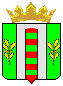 